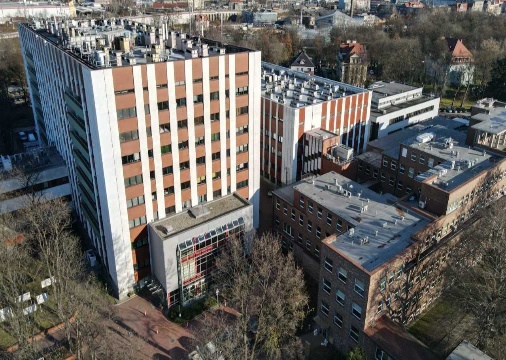 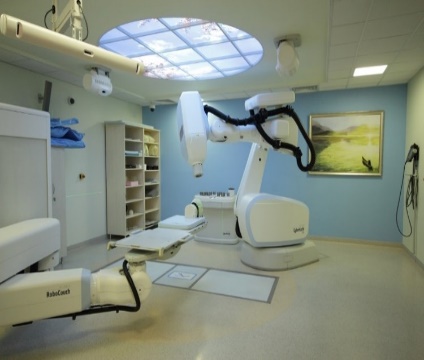 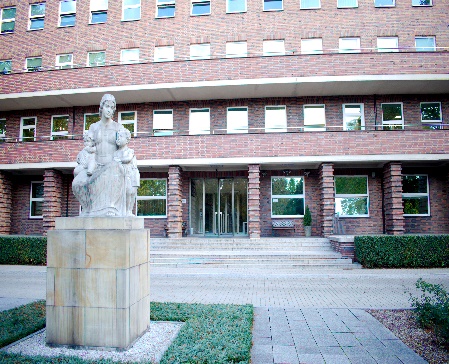 Szanowni Państwo, Koleżanki i Koledzy!Mamy wielki zaszczyt i przyjemność zaprosić Państwa do uczestnictwa w XIX Zjeździe Polskiego Towarzystwa Badań Radiacyjnych im. Marii Skłodowskiej-Curie, który odbędzie się w Gliwicach, w dniach 22-24 września 2022 roku. Organizatorem Zjazdu jest Śląski Oddział Polskiego Towarzystwa Badań Radiacyjnych. Program naukowy Zjazdu obejmie zagadnienia związane z najnowszymi postępami w radioterapii, radiobiologii, chemii radiacyjnej i fotochemii, higienie radiacyjnej (ochrona radiologiczna, promieniowanie jonizujące w środowisku) oraz w bioelektromagnetyzmie i ochronie przed promieniowaniem niejonizującym. Serdecznie zapraszamy do udziału w tym wydarzeniu.Mamy nadzieję, że Zjazd stanie się owocnym i twórczym spotkaniem naukowym w gronie najlepszych specjalistów, co stworzy warunki do podtrzymywania już istniejących i zawiązywania nowych znajomości i współpracy, w przyjacielskiej i przyjaznej atmosferze. Liczymy również, że uczestnictwo w Zjeździe pozwoli na poznanie kultury, zwyczajów i gościnności naszego regionu. Dlatego zachęcamy Państwa również do udziału w spotkaniach o charakterze towarzyskim. Komitet Organizacyjny XIX Zjazdu PTBRKomitet Organizacyjny ZjazduPrzewodnicząca –  dr hab. n. med. Dorota GabryśV-ce Przewodniczący – dr hab. n. med. Tomasz Rutkowski, prof. NIOSekretarz – dr hab. n. med. Dorota Słonina, prof. NIOCzłonkowie Komitetu Organizacyjnegodr Jacek Rogoliński dr Ewa M. Nowosielskadr Krzysztof PachockiKomitet Naukowy ZjazduPrzewodniczący - dr hab. n. med. Tomasz Rutkowski, prof. NIOCzłonkowie Komitetu Naukowegodr hab. Wiesława Barszczewska, prof. UPHdr hab. n. med. Dorota Gabryśdr hab. Janina Kopyra, prof. UPHprof. dr hab. Marcin Kruszewskiprof. dr hab. Anna Lankoffdr Krzysztof Pachockidr hab. n. med. Dorota Słonina, prof. NIOprof. dr hab. n. med. Krzysztof Składowskiprof. dr hab. inż. Piotr Ulańskiprof. dr hab. inż. Mariusz Wójcikprof. dr hab. Marek ZmyślonyRejestracja Osoby zgłaszające udział w Zjeździe prosimy o zarejestrowanie się za pomocą formularza rejestracyjnego do 31 maja 2022 r. Do formularza rejestracyjnego należy dołączyć podpisane oświadczenie o ochronie danych osobowych RODO. Formularze rejestracyjne dostępne są na stronie PTBR w zakładce XIX Zjazd PTBR: http://www.ptbr.org.pl/index.php/xix-zjazd-ptbr/rejestracja-xix-zjazd-ptbr.html Wypełniony formularz rejestracyjny wraz z oświadczeniem RODO prosimy odesłać wyłącznie w wersji elektronicznej na adres biura XIX Zjazdu PTBR:  PTBR.rejestracja@io.gliwice.plOpłata konferencyjnaOpłata konferencyjna obejmuje koszt materiałów konferencyjnych, przerwy kawowe oraz obiady w dniach 23.09 i 24.09.2022, uczestnictwo w uroczystej kolacji 22.09.2022 połączonej ze zwiedzaniem Kopalni Guido oraz uczestnictwo w spotkaniu towarzyskim w Palmiarni w dniu 23.09.2022. Opłata nie obejmuje kosztów noclegów.Opłata konferencyjna dla studentów nie obejmuje uczestnictwa w bankiecie. Informujemy, że istnieje możliwość opłaty za udział w bankiecie na miejscu w czasie trwania zjazdu. Koszt wynosi 150 zł.Wpłaty prosimy kierować na konto PTBR: Bank Millenium Nr Konta: 65 1160 2202 0000 0000 6528 2283z dopiskiem: (imię i nazwisko - XIX Zjazd PTBR)Streszczenia prezentacjiAutorów prezentacji ustnych i plakatowych prosimy o nadsyłanie streszczeń, wyłącznie w wersji elektronicznej, za pomocą formularza przesyłania streszczeń, do dnia 15.06.2022, na adres biura Zjazdu: e-mail: PTBR.streszczenia@io.gliwice.plFormularz przesyłania streszczeń dostępny jest na stronie PTBR w zakładce XIX Zjazd PTBR: http://www.ptbr.org.pl/index.php/xix-zjazd-ptbr/streszczenia-xix-zjazd-ptbr.html Komitet Naukowy Zjazdu zakwalifikuje prace do prezentacji ustnych lub do sesji plakatowej. Autorzy otrzymają informację o formie przyznanej prezentacji. Streszczenia zostaną opublikowane w materiałach konferencyjnych.  Uwaga! 10 prezentacji plakatowych otrzyma nagrody Komitetu Naukowego Zjazdu. W sobotę (24 września 2022 r.) odbędą się prezentacje ustne nagrodzonych plakatów. (Autorów prezentacji plakatowych prosimy o przygotowanie 10 minutowej prezentacji ustnej).Ważne daty31 maja 2022 - termin rejestracji 31 maja 2022 - termin nadsyłania opłaty konferencyjnej15 czerwca 2022 - termin nadsyłania streszczeńInformacja na temat programu naukowego Zjazdu będzie zamieszczona w Drugim Komunikacie, który zostanie wysłany do zarejestrowanych uczestników Zjazdu.Szczegółowe informacje na temat Zjazdu znajdują się na stronie PTBR w zakładce XIX Zjazd PTBR: http://www.ptbr.org.pl/index.php/xix-zjazd-ptbr.html NoclegiUczestnicy rezerwują i opłacają noclegi indywidualnie. Organizatorzy proponują zakwaterowanie w następujących hotelach:Qubus, ul. Dworcowa 27, 44-100 Gliwicepokój jednoosobowy 1- sza doba: 	346	2-ga doba: 309pokój dwuosobowy 1- sza doba:   	419 	2-ga doba: 410apartament 1- sza doba: 		553	2-ga doba: 763Silvia Gold ul. Studzienna 8, 44-100 Gliwiceceny zależne od tzw. eventów (dużego obciążenia hoteli w tym samym czasie):pokój jednoosobowy 1- sza doba: 	350 	2-ga doba: 230pokój dwuosobowy 1- sza doba: 	400 	2-ga doba: 330apartament 1- sza doba: 		590 	2-ga doba: 590W czasie eventów wszystkie ceny rosną około 3-krotnie!Diament Plaza ul. Zwycięstwa 30, 44-100 Gliwicepokój jednoosobowy 1- sza doba: 	419 	2-ga doba: 390pokój dwuosobowy 1- sza doba: 	524 	2-ga doba: 495apartament 1- sza doba: 		1019 	2-ga doba: 990W czasie eventów wszystkie ceny zwiększają się o ok. 100-200 złDiament Economy ul. Zwycięstwa 42, 44-100 Gliwicepokój jednoosobowy 1- sza doba: 	300 	2-ga doba: 225pokój dwuosobowy 1- sza doba: 	375 	2-ga doba: 300apartament: w tym hotelu brakHotel Instytutu Onkologii ul. Wybrzeże Armii Krajowej 12, 44-100 GliwiceIlość miejsc ograniczonapokój jednoosobowy 1- sza doba: 	140 	2-ga doba: 140pokój dwuosobowy 1- sza doba: 	190 	2-ga doba: 190apartament 1- sza doba: 		245* 	2-ga doba: 245**przy wynajęciu przez jedną osobę, a przez dwie - cena wynosi 265 zł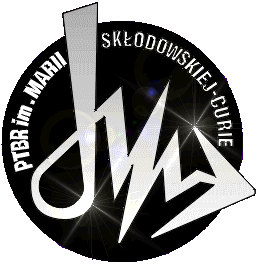 XIX Zjazd Polskiego Towarzystwa BadańRadiacyjnych im. Marii Skłodowskiej-CurieGliwice, 22-24.09.2022Pierwszy komunikat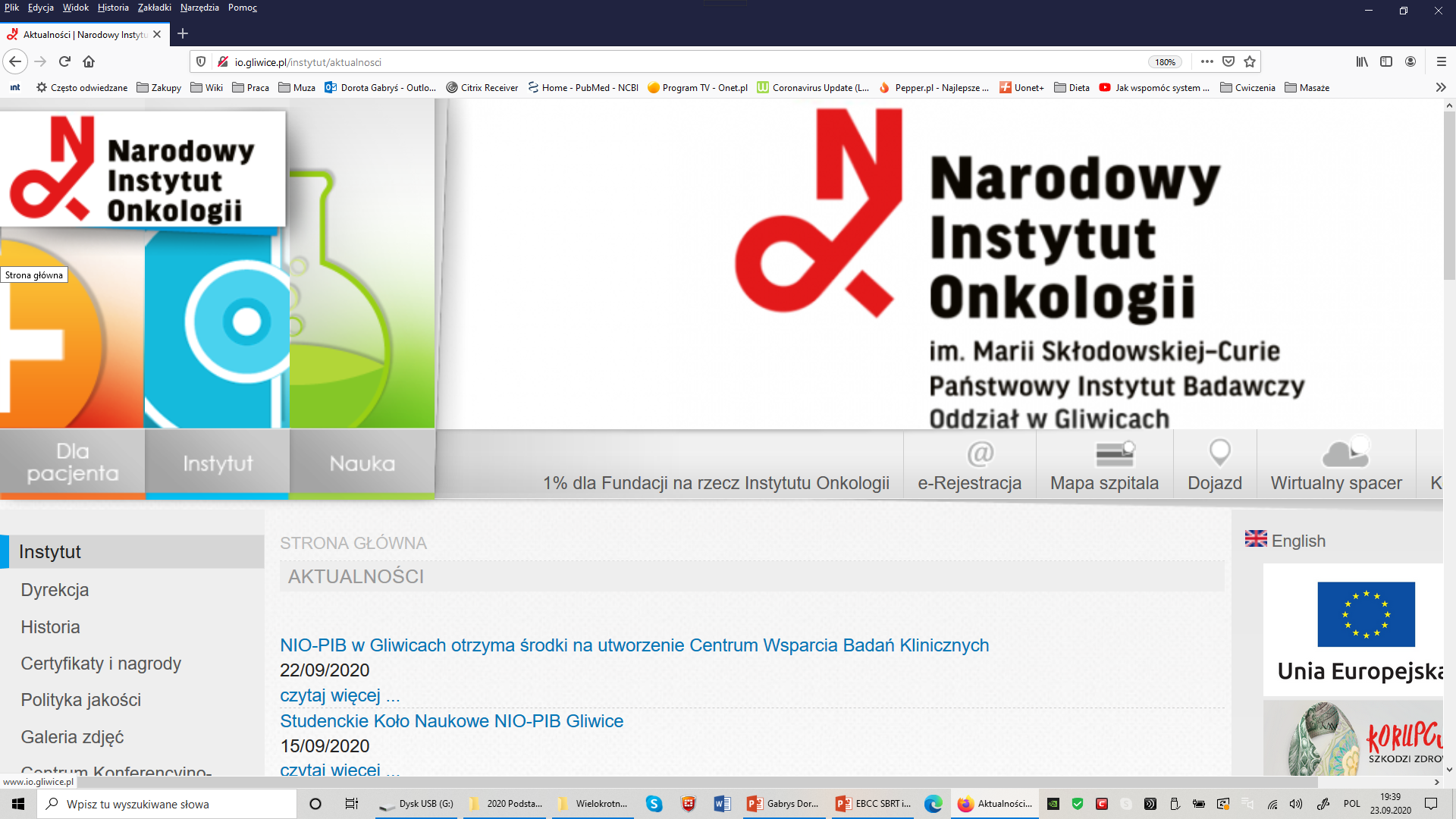 Miejsce ZjazduNarodowy Instytut Onkologii im. Marii Skłodowskiej-CuriePaństwowy Instytut Badawczy Oddział w Gliwicachul. Wybrzeże Armii Krajowej 15 44-101 GliwiceBiuro ZjazduZakład Radioterapii Narodowy Instytut Onkologii im. Marii Skłodowskiej-Curie PIB Oddział w Gliwicach ul. Wybrzeże Armii Krajowej 1544-101 GliwiceTel: 032 278 8001Fax: 032 278 8082e-mail: PTBR.rejestracja@io.gliwice.pl                 PTBR.streszczenia@io.gliwice.plOpłata rejestracyjnado 31 maja 2022Opłata rejestracyjnapo 31 maja 2022Członkowie PTBR800 zł900 złDoktoranci600 zł700 złStudenci300 zł400 złPozostali uczestnicy900 zł1 000 zł